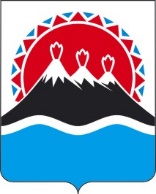 МИНИСТЕРСТВО ОБРАЗОВАНИЯКАМЧАТСКОГО КРАЯПРИКАЗПРИКАЗЫВАЮ:1. Внести в приказ Министерства образования Камчатского края от 18.08.2020 № 712 «Об утверждении порядка согласования назначения должностных лиц исполнительно-распорядительных органов (местных администраций) муниципальных районов, муниципальных и городских округов (заместителей глав местных администраций или отраслевых органов местных администраций) в Камчатском крае, осуществляющих муниципальное управление в сфере образования» следующие изменения:1) в преамбуле слова «утвержденного постановлением Правительства Камчатского края от 19.12.2008 № 439-П», заменить словами «утвержденного постановлением Правительства Камчатского края от 31.03.2023 № 180-П»;2) в приложении к порядку согласования назначения должностных лиц исполнительно-распорядительных органов (местных администраций) муниципальных районов, муниципальных и городских округов (заместителей глав местных администраций, руководителей структурных подразделений местных администраций или отраслевых органов местных администраций) в Камчатском крае, осуществляющих муниципальное управление в сфере образования:а) в абзаце первом части 4 слово «район» заменить словом «округ»;б) часть 8 изложить в следующей редакции:«8. Мильковский муниципальный округ:1) заместитель главы администрации Мильковского муниципального округа Камчатского края;2) руководитель Управления образования администрации Мильковского муниципального округа Камчатского края.»;в) в части 14 слова «руководитель Управления образования» заменить словами «руководитель Управления образования администрации Усть-Камчатского муниципального района – муниципального казённого учреждения».2. Настоящий приказ вступает в силу после дня его официального опубликования.г. Петропавловск-КамчатскийО внесении изменений в приказ Министерства образования Камчатского края от 18.08.2020 № 712 «Об утверждении порядка согласования назначения должностных лиц исполнительно-распорядительных органов (местных администраций) муниципальных районов, муниципальных и городских округов (заместителей глав местных администраций или отраслевых органов местных администраций) в Камчатском крае, осуществляющих муниципальное управление в сфере образования» И.о. Министра[горизонтальный штамп подписи 1]Е.К. Орешко 